Тема: буквы К, к.2.	Повторение характеристики звуков [к], [кь].—	Расскажите о звуках [к], [кь]. (См занятие звуки К,Кь.)3.	Знакомство с буквами К, кЕсть у Оли младший брат —это мальчик Коля. Коля любит играть кубиками и строить из них разные фигуры и буквы. Посмотрите на картинку. 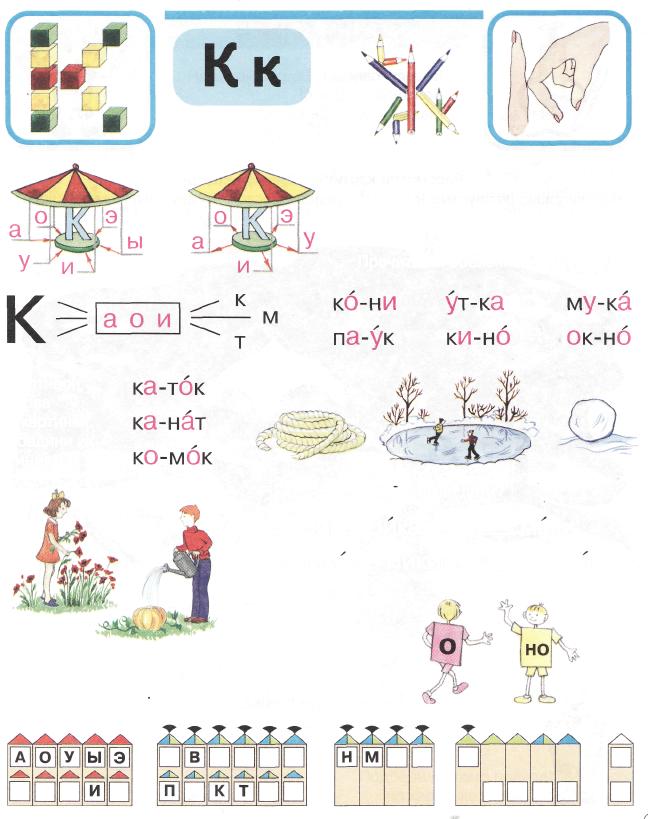 Однажды Коля расставил кубики и сразу услышал: «Привет!»«Кто это?» — удивился Коля.Это я — первая буква твоего имени. Буква К. Хочешь со мной дружить, научиться читать и писать мои слова?Да, — ответил Коля.Ну, давай знакомиться.	И мы сейчас тоже познакомимся с буквой К. Сколько элементов у буквы К?( 3)  К—	Какие это элементы? Два столбика стояли рядом.Вдруг один переломился.   И к другому прислонился.Посмотрите, как с помощью пальцев рук построить букву К. Постройте ее так же.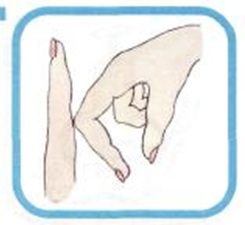 Прочитайте буквы в голубой рамочке.   Чем они отличаются?-Посмотрите, как Коля построил буквы К из цветных карандашей. Сколько букв он построил?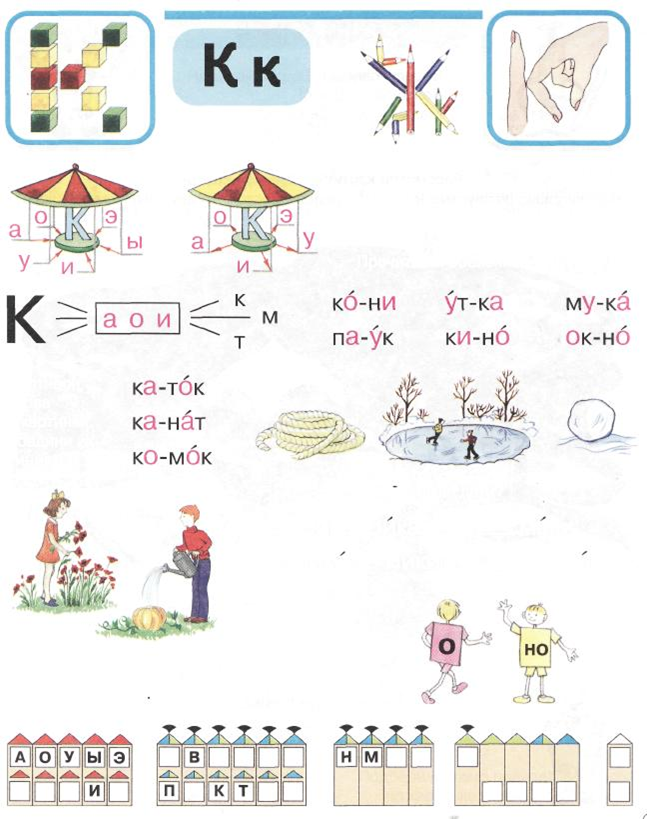 4.	Звуко-буквенный анализ.—	 Коля нашел в кассе букв букву К. Составьте вместе с Колей  слоги ;ка, ко,ку,ки.Взрослый предлагает к слогу ка добавить букву п и прочитать полученное слово (к слогу «ко» — м; к «ку» — м; к «ки» — т).5.	Физминутка.—	У буквы К есть игра «Покажи действие». Все названия
действий начинаются со звуков [к], [кь].Взрослый  называет слово, а дети показывают действие: «Копайте, кивайте, кружитесь, кланяйтесь, кушайте, качайтесь, купайтесь».Пальчиковая гимнастика. «Колокольчик»:6.Чтение	а)	Чтение слогов.—	Буква К пригласила буквы, обозначающие гласные звуки, покататься на каруселях. Какие слоги они образовали? Прочитайте их по стрелочкам.б)	Чтение слов.Буква К встала перед буквами обозначающие гласные звуки и провела дорожки к  буквам, обозначающим согласные звуки Какие слоги у них получатся?Решила буква К дать задание потруднее. Стоит она одна, а перед нею две дорожки . Прочитайте  слова и объясните их значения.(Кок, кот, кит, ком) Н: кит- крупное млекопитающее, которое живет в океане.Коля взял карандаши и нарисовал картинки. А потом подписал их названия. А буква К решила пошутить: перемешала все картинки. Прочитайте слово и найдите к нему картинку.7. Итог занятия.С какой новой буквой вы подружились?В каком домике она живет? Почему? Коля полюбил букву К и уже никогда с нею не расставался. Нам она тоже очень нужна.Колокольчик все звенит, Язычком он шевелит.Тыльные   стороны   рук   обращены вверх, пальцы обеих рук скрещены. Средний палец правой руки опущен вниз, и ребенок им свободно вращает.КрючочкиКрючочкиКрепко держатся дружочки Не разжать нам их крючочкиСцепить мизинцы  обеих рук друг с другом, как два крючочка, чтобы их трудно было расцепить. Аналогично с другими парами пальцев.